FCC Frees Up 5.9 GHz Spectrum to Boost Wi-FiThe Federal Communications Commission voted to reallocate 45 MHz of 5.9 GHz wireless spectrum to help mitigate congestion and boost speeds for 5 GHz Wi-Fi networks. The FCC said automakers holding the frequencies had failed to follow through on promises to use them to improve vehicle safety.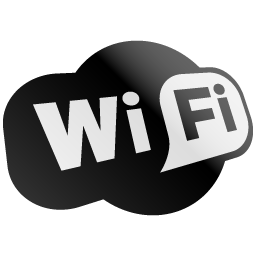 Next TV/Multichannel News 11.18.20https://www.nexttv.com/news/fcc-votes-to-drive-wifi-expansion?utm_source=SmartBrief&utm_medium=email&utm_campaign=3E572E13-3FBC-11D5-AD13-000244141872&utm_content=DD665AB0-3767-4AB0-B082-08FA4BEE191DImage credit:https://www.tweaking4all.com/wp-content/uploads/2015/01/wifi-logo.png